PHENOTYPIC CHARACTERIZATION OF DIFFERENT CHICKEN BREEDS IN CHITTAGONG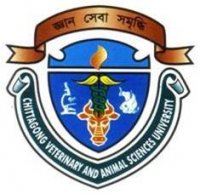 By:MD. SADEQUE ABDULLAHRoll No: 11/53, Registration No: 00710Intern ID: E-47Session: 2010-2011Production report submitted in Partial satisfactionof the requirements for the degree ofDoctor of Veterinary MedicineFACULTY OF VETERINARY MEDICINECHITTAGONG VETERINARY AND ANIMAL SCIENCES UNIVERSITY KHULSHI, CHITTAGONG, BANGLADESHOCTOBER, 2016PHENOTYPIC CHARACTERIZATION OF DIFFERENT CHICKEN BREEDS IN CHITTAGONGDR. TahminaBilkisAssistant ProfessorDepartment of Genetics and Animal BreedingFACULTY OF VETERINARY MEDICINECHITTAGONG VETERINARY AND ANIMAL SCIENCES UNIVERSITY KHULSHI, CHITTAGONG, BANGLADESHOCTOBER, 2016TABLE OF CONTENTSiLIST OF TABLESLIST OF FIGUREiiABSTRACTThe study was conducted to know the productive and reproductive performance of chicken and to determine the characterization of phenotypic variation of chicken in Chittagong. Duration of the study was two months of internship period in Chittagong. Among three types of chicken, the Deshichcken was highest (52%), compared to RIR (Rhode Island Red) (29%) and Sonali (19%) Chittagong. The overall mean body weight, egg weight and clutch size were 7860±632, 225.76±31.79 and79.66±7.36 respectively. The prominent colors of skin, shank, ear lobe and comb type were yellow (51%), yellow (90%), red (92%), and single (85%) respectively. This study will be helpful in selecting best individual for improvement of the economic traits.Keywords: Deshi,RIR, Sonali, Phenotypic variationiiiContentsPagesAbstract …………………………………………………………………………………Chapter 1: Introduction …………………………………………………………….....Chapter 2: Materials and Methods ….…….………………………………………….	2.1 Study area …………….………………………………………………….....	2.2 Study population ……………………………………………………………	2.3 Data collection...……………….……………...……………………………	2.4 Dataanalysis………………………………………………………………...Chapter 3: Results …………………...………………………………………………..	3.1 Live weight……………………………………………………………………….	3.2 Egg weight………………………………………………………………….	3.3 Clutch size………………………………………………………………….	3.4Skin color…………………………………………………………………..            3.5Shank color………………………………………………………………...            3.6   Earlobe color………………………………………………………………            3.7   Comb type…………………………………………………………………Chapter 4: Discussion ………………………………………………………………...Chapter 5: Limitation ………………………………………………………………...Chapter 6: Conclusion ……………………..…………………………………………References ……………………………………………………………………………..Acknowledgements ……………………………………………………………………Biography ……………………………………………………………………………...Appendix-I ….…………………………………………………………………………I1114455566667777111213  141819  20TablesTitlesPagesTable 1. Phenotypic variation of chicken in Chittagong8Table 2. Phenotypic variation of chicken in Banskhali9Table 3. Phenotypic variation of chicken in Lohagara10FigureTitlePageFigure 1.Study areas indicating in the map of Bangladesh…………………..……..4